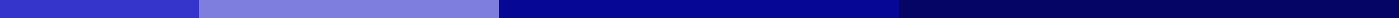 Design Document ReviewDocument Review: Project Alpha ProposalReviewer: Jane Doe
Review Date: March 26, 2024
Document Version: 1.2Executive SummaryThe "Project Alpha Proposal" outlines a new initiative to enhance our product line. After reviewing the document, I recommend it for approval with minor revisions. The proposal is well-constructed, but there are areas where clarity and technical detail could be improved.Clarity and CoherenceObservations: The objectives section is somewhat vague and does not clearly differentiate between immediate and long-term goals.Recommendations: Provide a bullet list distinguishing immediate objectives from those envisioned for the long term. Consider using specific metrics or KPIs to define success for each objective.Accuracy and CompletenessObservations: The section on market analysis lacks recent statistics and references to support the claims made about market growth.Recommendations: Update the market analysis section with the latest industry data from credible sources. Include citations to strengthen the document's credibility.Consistency and Standards ComplianceObservations: There are inconsistencies in terminology, particularly with the use of "customer" and "client."Recommendations: Choose either "customer" or "client" and stick with it throughout the document. Ensure consistency in formatting, especially in headers and bullet lists.Relevance and UsefulnessObservations: The proposal includes a detailed technical specification that may not be relevant to all stakeholders.Recommendations: Move the detailed technical specification to an appendix and summarize the key points in the main body of the document to keep it relevant for a broader audience.Technical AccuracyObservations: The proposal underestimates the technical challenges associated with integrating the new platform with existing legacy systems.Recommendations: Consult with the technical team to provide a more realistic assessment of the integration challenges. Include a revised section on potential risks and mitigation strategies.Grammar and StyleObservations: Minor grammatical errors are present, and some sections use a more casual tone than is typical for this type of document.Recommendations: Proofread the document to correct grammatical errors. Adjust the tone to be more formal and in line with organizational standards for proposal documents.Overall AssessmentThe "Project Alpha Proposal" is a strong document with a clear vision for enhancing our product line. With minor revisions for clarity, accuracy, and consistency, it will be ready for approval. The proposal's strengths include a compelling vision and a realistic budget projection.Additional CommentsConsider adding a timeline with milestones to visually represent the project phases. This could enhance understanding and buy-in from all stakeholders.